Simulation Trajectories for wildtype models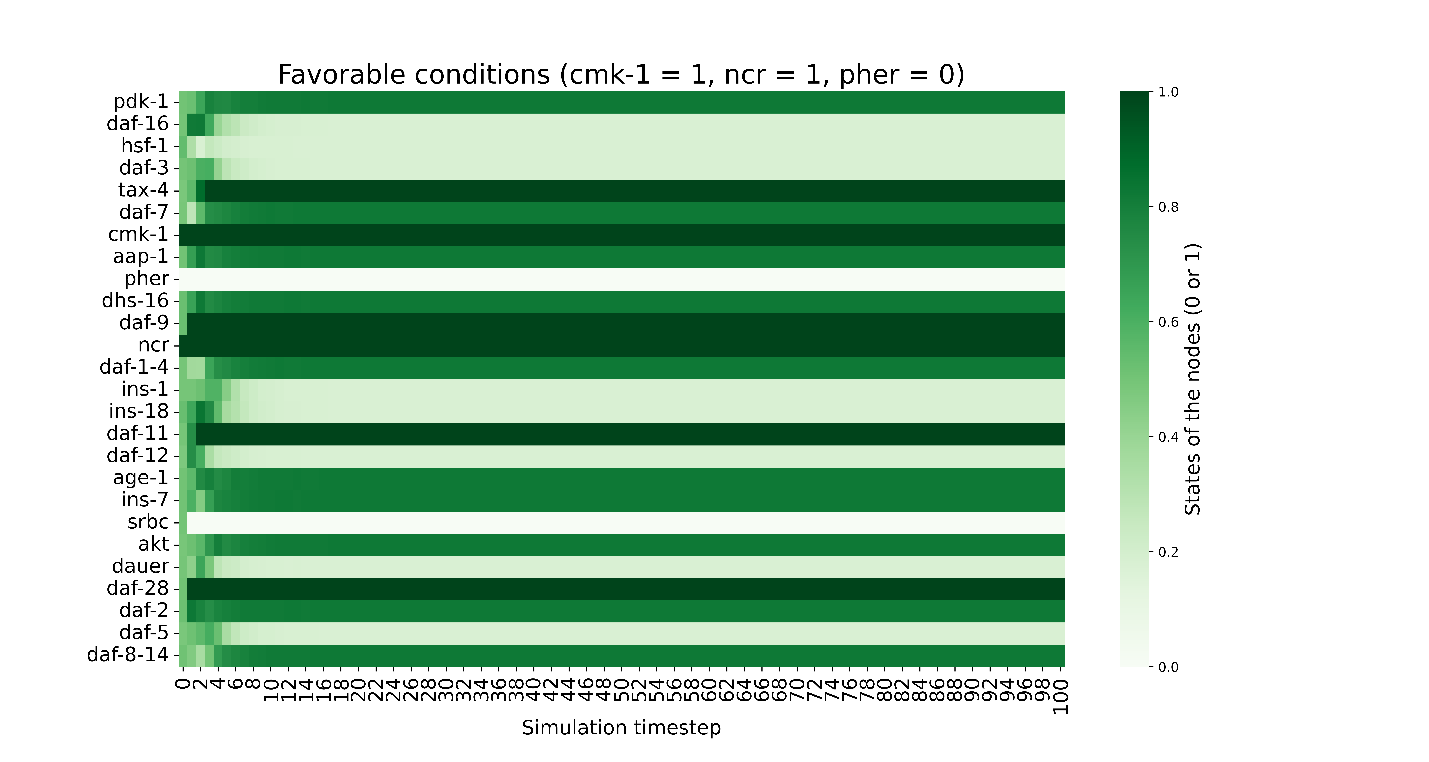 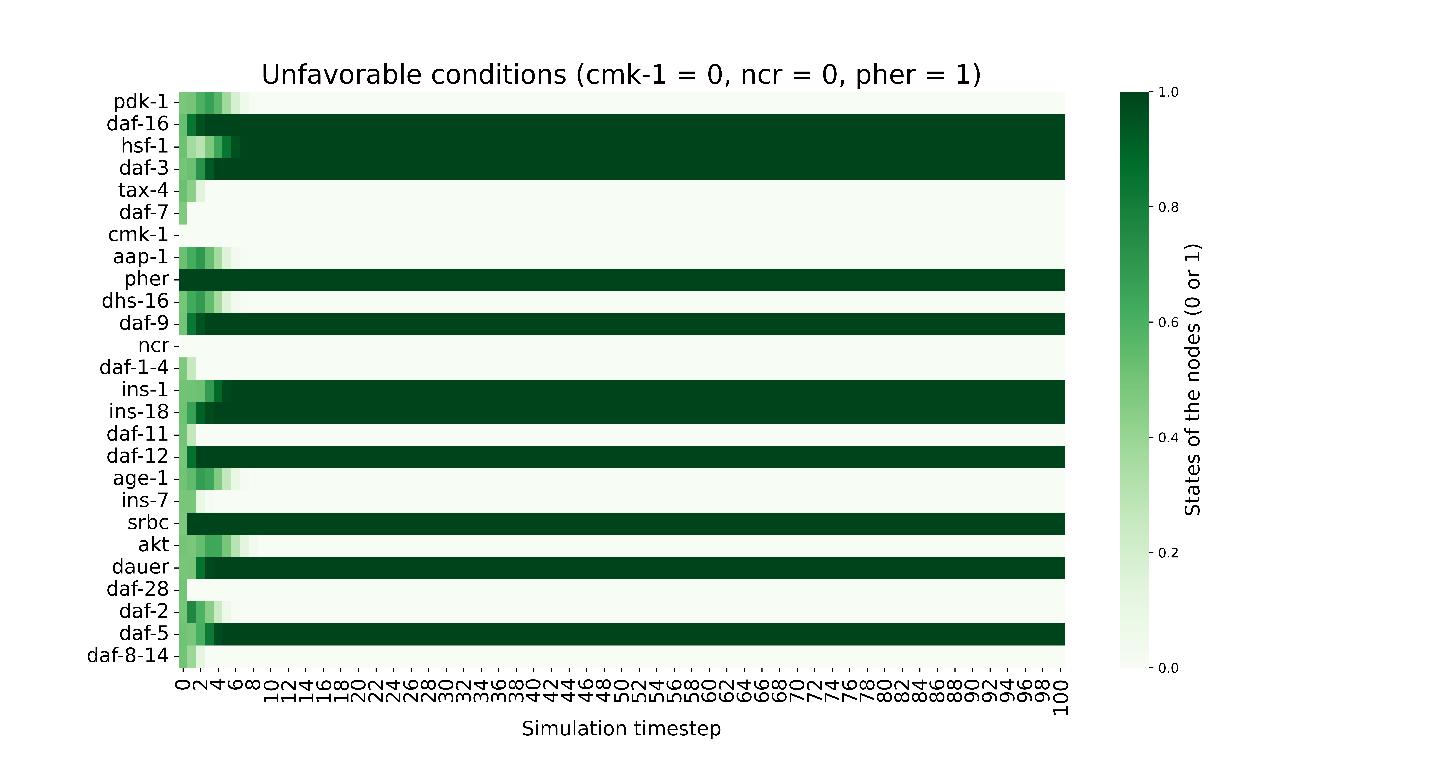 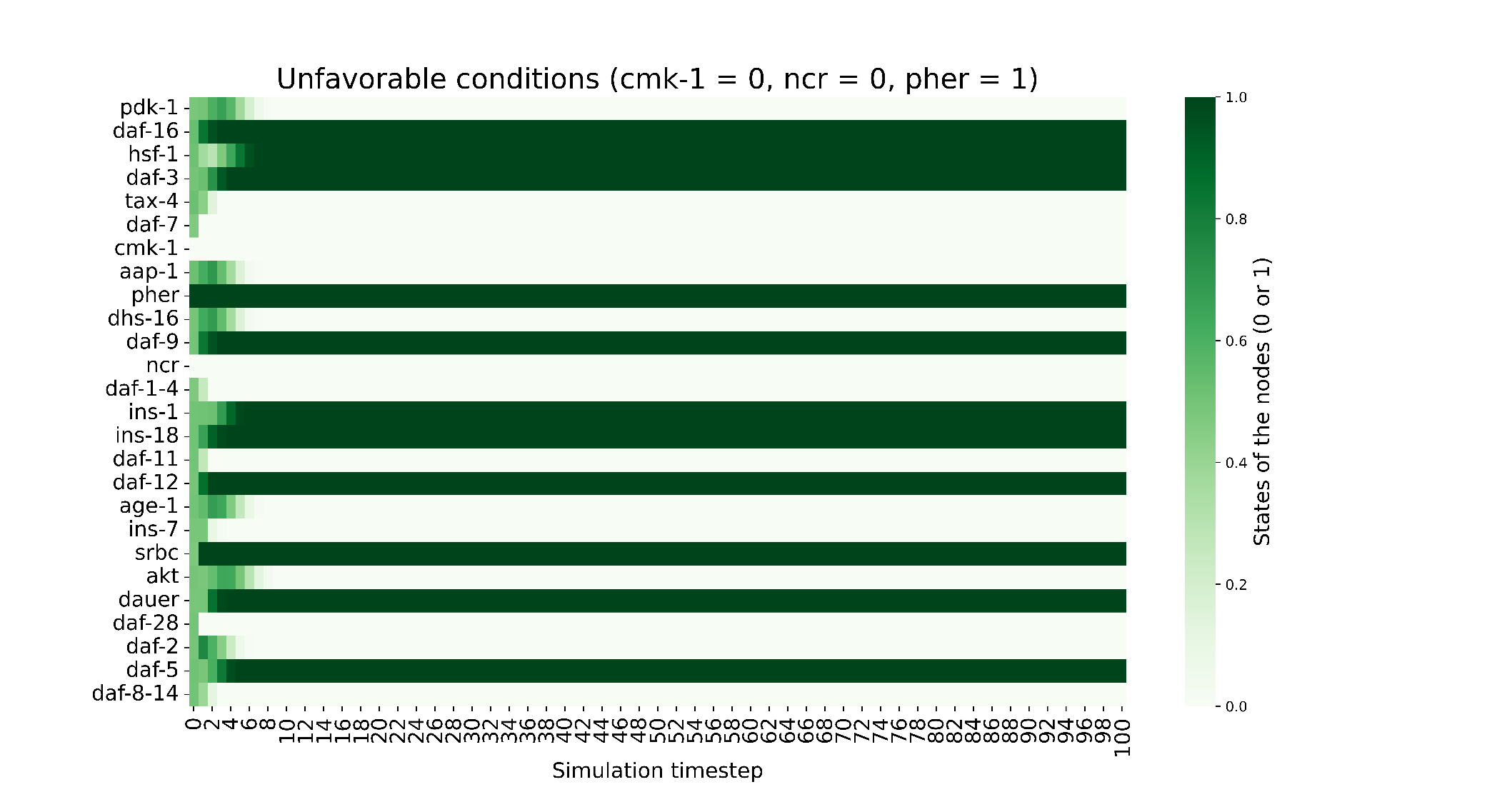 Simulation Trajectories for daf-c mutant models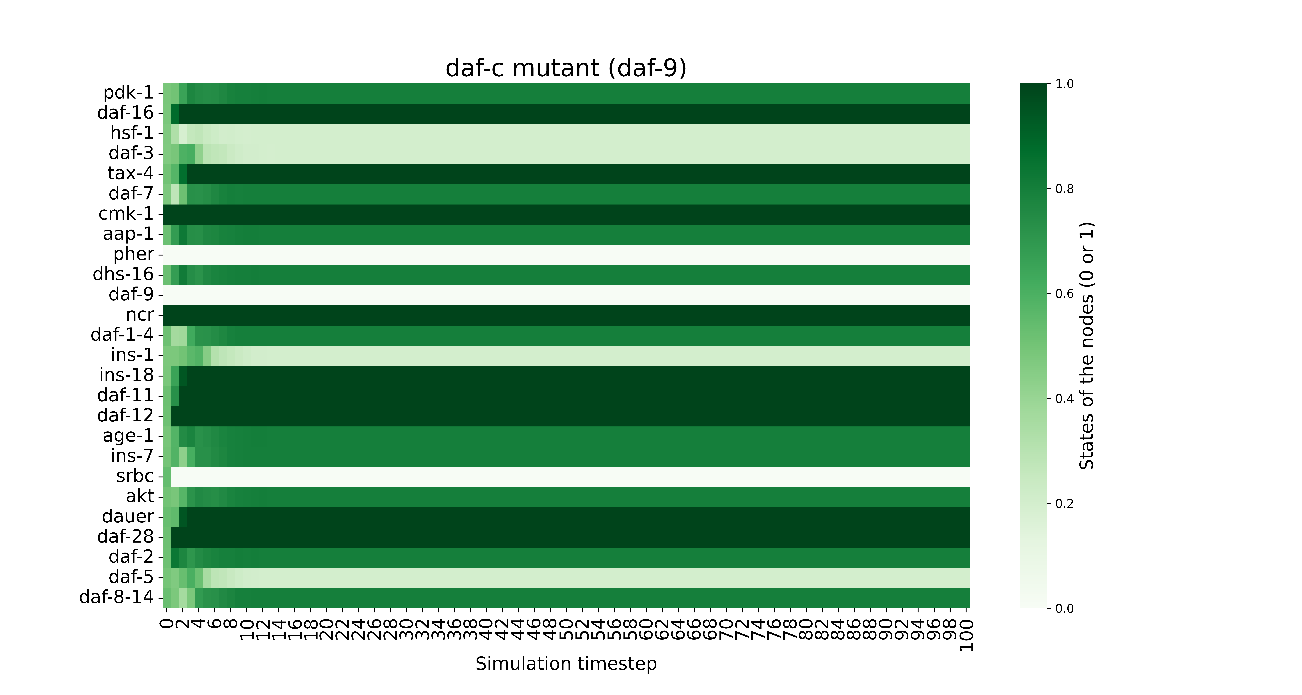 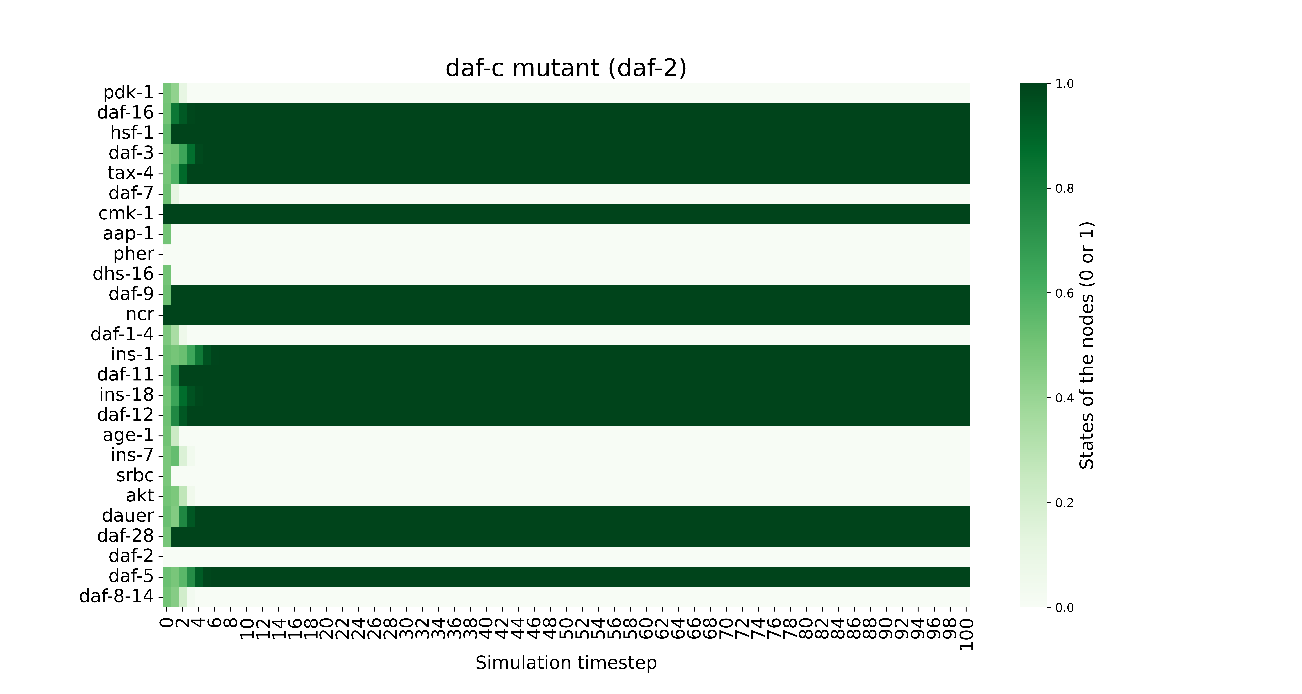 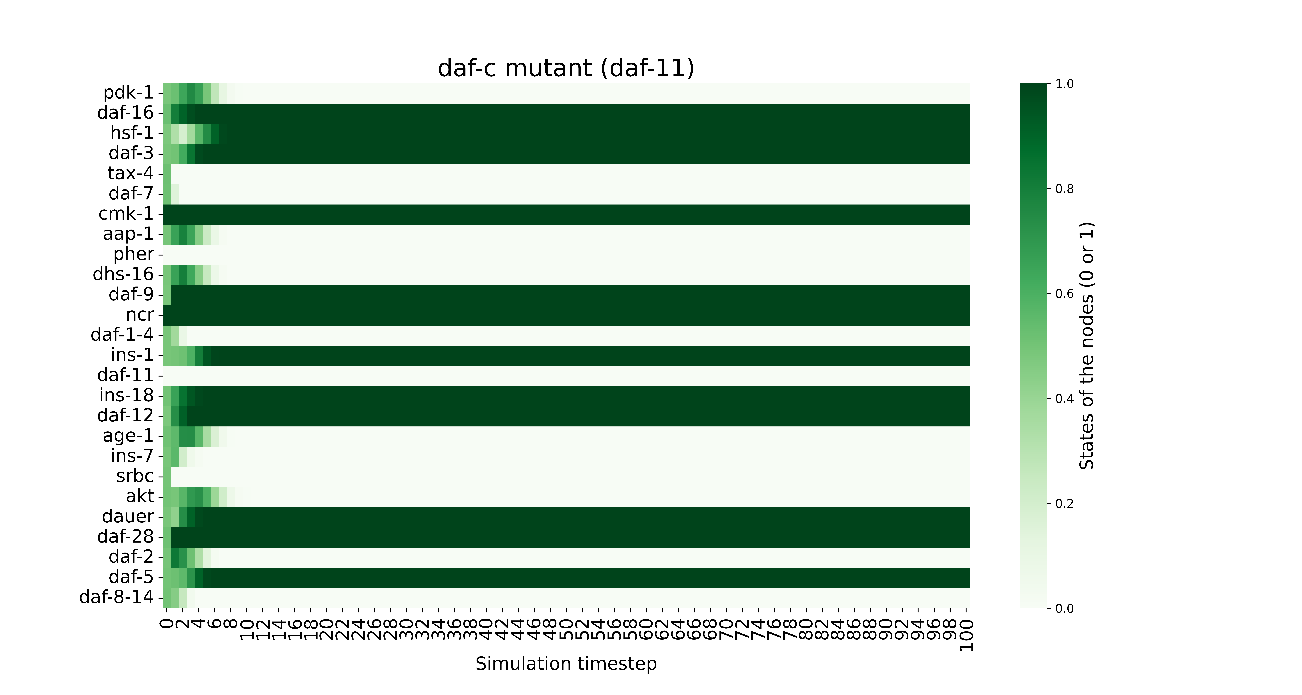 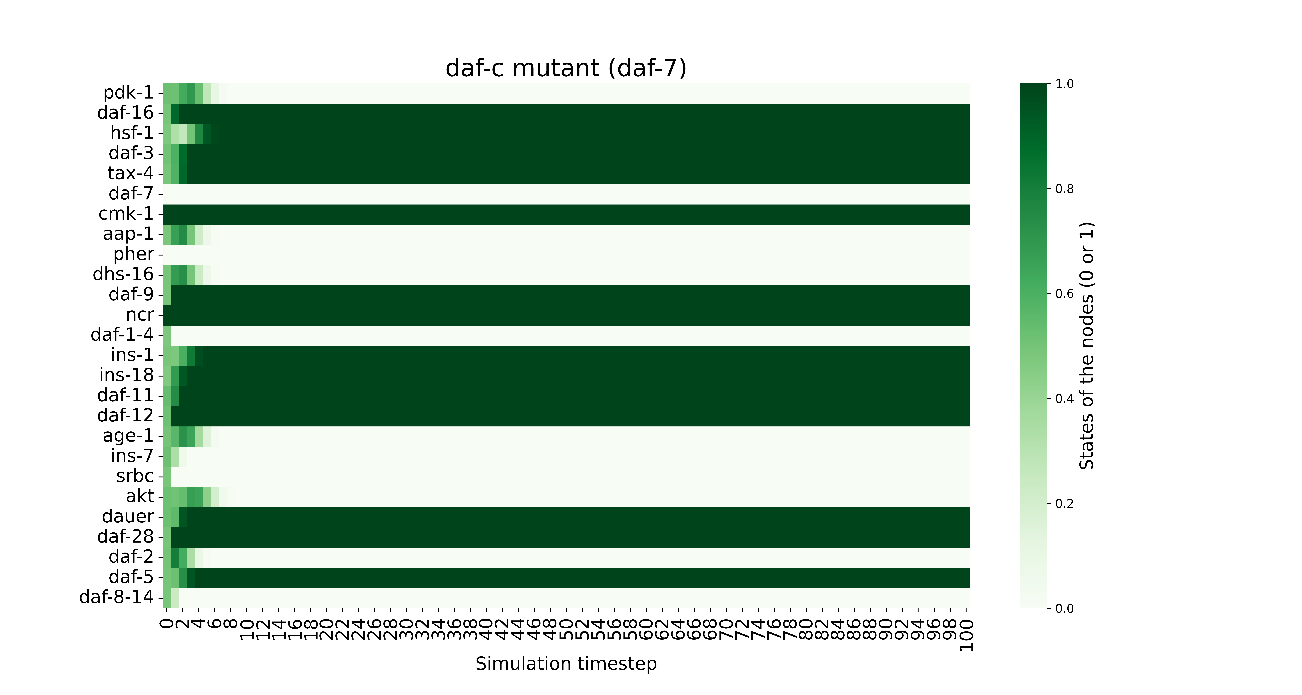 Simulation Trajectories for daf-d mutant models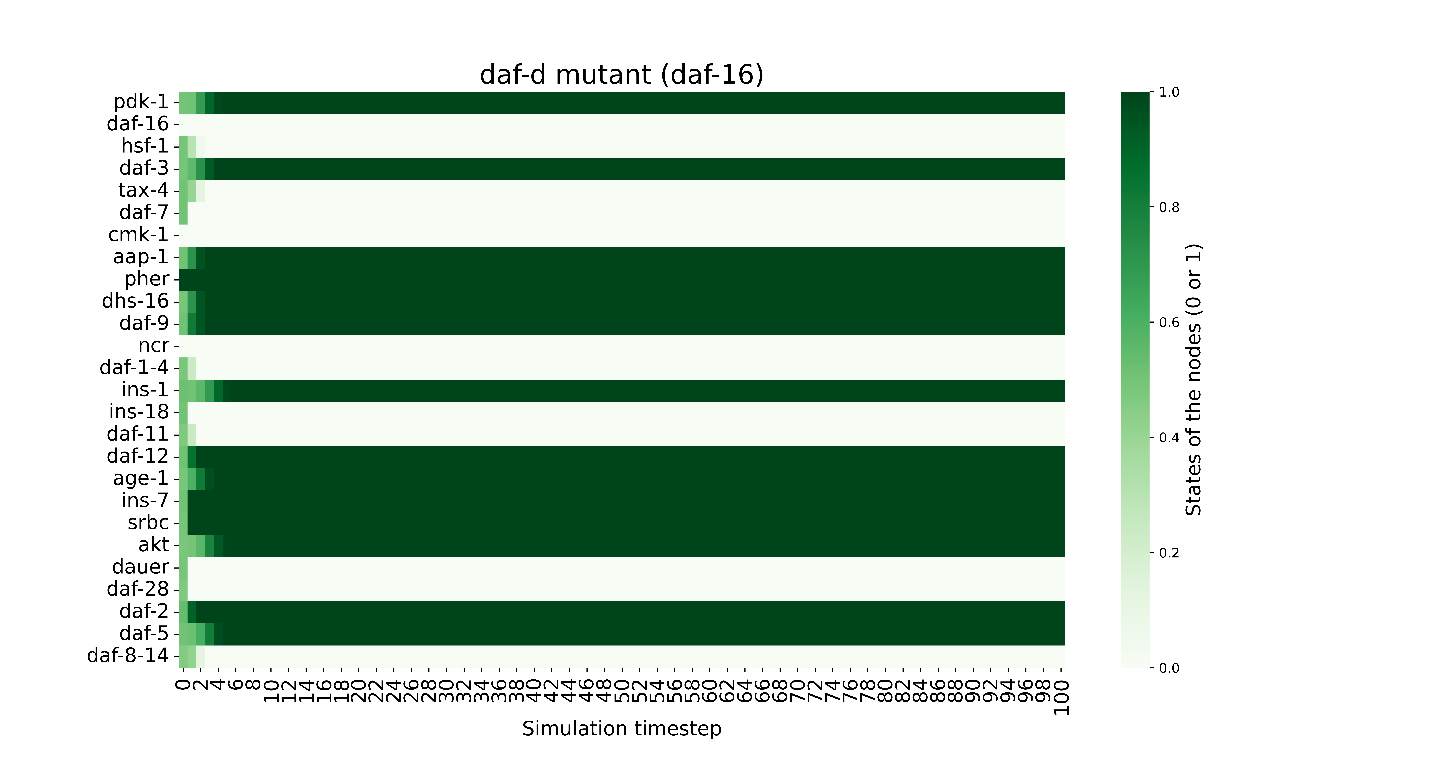 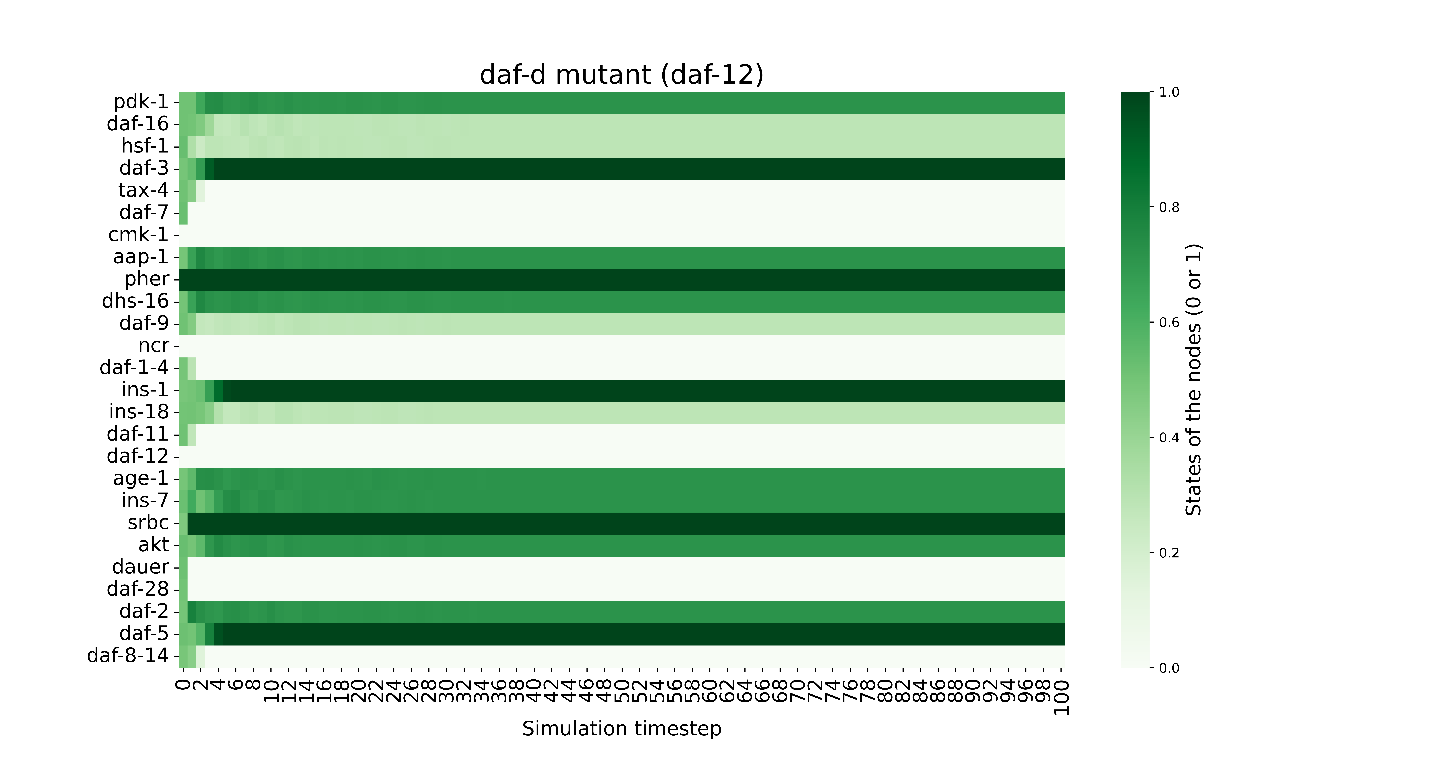 